Ellington High School Sports AwardsWinter 2017Varsity Girls’ Cheerleading M.V.P. 
Isabella Savona Coaches' Award 
Gabrielle Martucci Rookie of the Season 
Brooke Casella Varsity Boys’ Basketball Coaches' Award 
John Zuffelato Good Knight 
Randy Philavong Unified Basketball Three Year Participant  Rebekah GerberAlex HintzeAlex Krajewski
Varsity Girls’ Basketball M.V.P. 
Caitlyn Gresh Coaches' Award 
Julie Brisson Offensive Player of the Year 
Shannon Maguire Rookie of the Year 
Samantha Curtis Comeback Player of the Year  
Abigail Wylie  
Varsity Girls’ Indoor Track 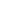 M.V.P. 
Allison Hill Coaches' Award 
Roselyne Anyah Outstanding Rookie 
Sydney Schultz  
Varsity Girls’ Dance M.V.P. 
Alexandra Hintze Coaches' Award 
Clarissa Welti Coaches' Award 
Emma Crane 
Varsity Boys’ Indoor Track M.V.P. 
Thomas Arbeiter Coaches' Award 
Jacob Berardo Varsity Boys’ Ice Hockey M.V.P. 
Andrew Gaines Coaches' Award 
Peyton Emrick Coaches' Award 
Nicholas Tshonas Rookie of the Year 
Michael Shuman Bob Healy True Grit Award 
Connor Roberts Most Improved Player 
Jacob Ellis 